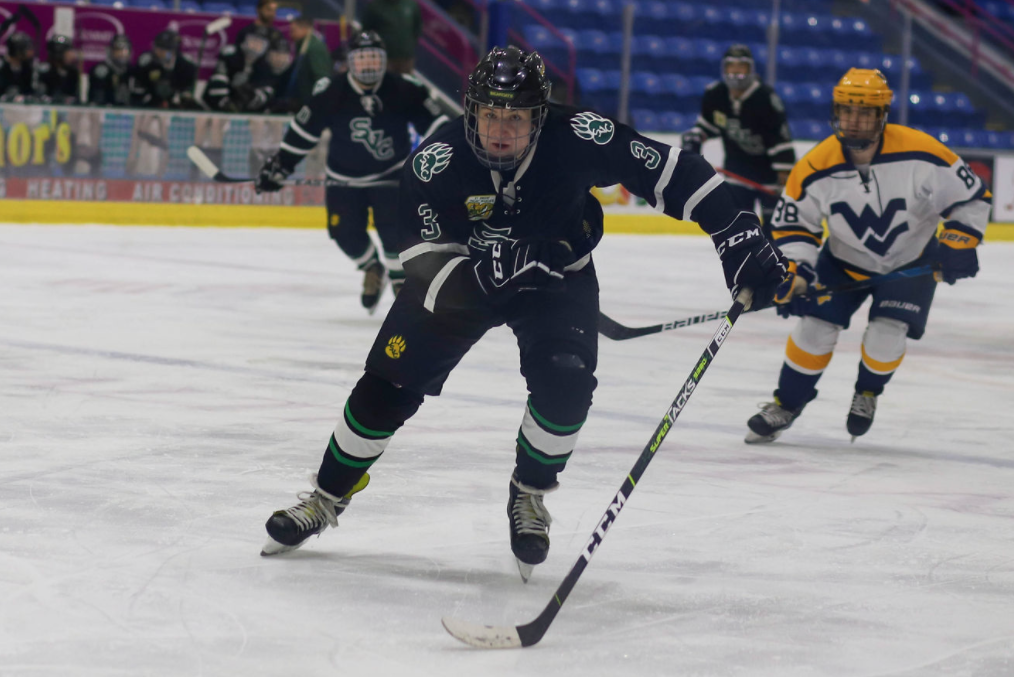 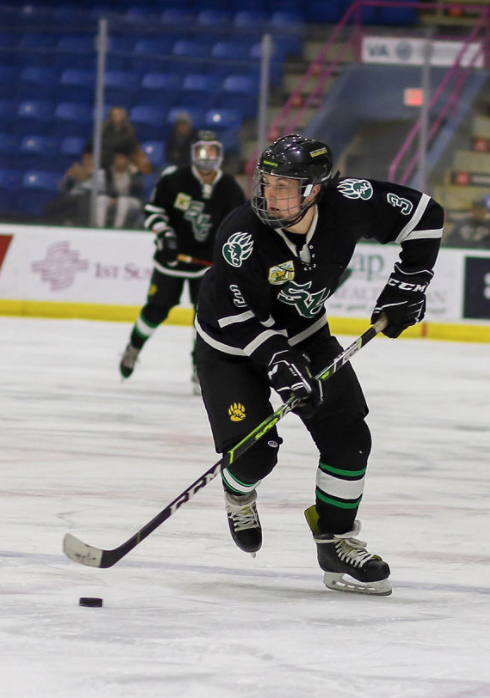 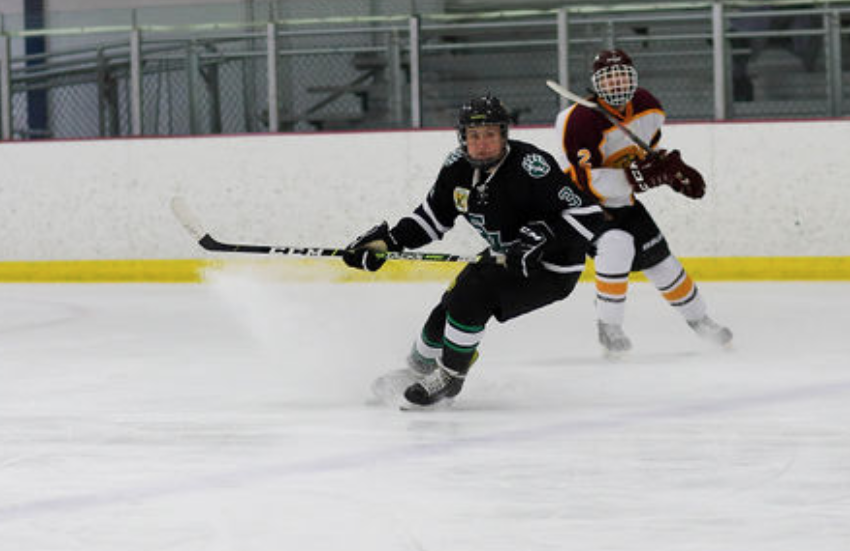 Player Name:Career Highlights:Moyer, TristanC’ 23Hard hitting, versatile, and intense, Tristan played all forward positions, and his senior year also logged a significant number of minutes on defense when players missed games with injuries. Loved his #3. Strong on the ice and as an academic performer his energy and demeanor inspires teammates.Scoring was secondary to the importance of his overall abilities with a reputation for being hard to play against, while frequently supporting the team with a whatever is needed attitude. His 1’st assist came against Pitt Bradford and, 1’st goal – part of a hat trick effort against Pitt Greensburg including 2 power play scores. Had 7 multi point games and three times has recorded 3 points in a game. Biggest goal was the game winner over RMU in the one game COVID season of  2020-2021. He played with his brother Joe with the bash brothers nickname.Yr#PosGPGATPSPct+-+/-PMWTPS19203Lw1787156811.81412+224003020213Rw1101616.710+10101021223Rw22448574.01619-343000022233C/D26156392.51919E141000Totals661416301708.25050E812040